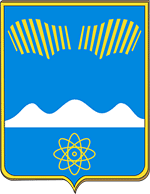 АДМИНИСТРАЦИЯ ГОРОДА ПОЛЯРНЫЕ ЗОРИ С ПОДВЕДОМСТВЕННОЙ ТЕРРИТОРИЕЙПОСТАНОВЛЕНИЕ«____»  августа  2019 г.		                                                                        № ____О внесении изменений в административный регламент по предоставлению муниципальной услуги «Предоставление информации о порядке проведения государственной итоговой аттестации (ГИА) обучающихся, освоивших образовательные программы основного общего и среднего общего образования, а также информации из баз данных субъектов Российской Федерации об участниках ГИА и о результатах ГИА»В целях приведения муниципальных правовых актов в соответствие с действующим законодательством,  п о с т а н о в л я ю:1. Внести в административный регламент по предоставлению муниципальной услуги «Предоставление информации о порядке проведения государственной итоговой аттестации (ГИА) обучающихся, освоивших образовательные программы основного общего и среднего общего образования, а также информации из баз данных субъектов Российской Федерации об участниках ГИА и о результатах ГИА», утвержденный постановлением администрации города Полярные Зори с подведомственной территорией от 24.02.2015 № 224 (в редакции постановления администрации города от 28.02.2017 № 232), изменения согласно приложению.2. Постановление вступает в силу со дня его официального опубликования.Глава города Полярные Зорис подведомственной территорией						М.О. ПуховВизы согласования:Правовой отдел _______________________________«____» августа 2019 г.Серебренникова Е.В.1-дело, 1-отдел образования, 1 – прокуратураПриложениек постановлению администрациигорода Полярные Зори«____» августа 2019 г. № ____Изменения в административный регламент по предоставлению муниципальной услуги «Предоставление информации о порядке проведения государственной итоговой аттестации (ГИА) обучающихся, освоивших образовательные программы основного общего и среднего общего образования, а также информации из баз данных субъектов Российской Федерации об участниках ГИА и о результатах ГИА»1. Пункт 2.6.5 дополнить абзацами следующего содержания:«- представления документов и информации, отсутствие и (или) недостоверность которых не указывались при первоначальном отказе в приеме документов, необходимых для предоставления муниципальной услуги, либо в предоставлении муниципальной услуги, за исключением следующих случаев:а) изменение требований нормативных правовых актов, касающихся предоставления муниципальной услуги, после первоначальной подачи заявления о предоставлении муниципальной услуги;б) наличие ошибок в заявлении о предоставлении муниципальной услуги и документах, поданных заявителем после первоначального отказа в приеме документов, необходимых для предоставления муниципальной услуги, либо в предоставлении муниципальной услуги и не включенных в представленный ранее комплект документов;в) истечение срока действия документов или изменение информации после первоначального отказа в приеме документов, необходимых для предоставления муниципальной услуги, либо в предоставлении муниципальной услуги;г) выявление документально подтвержденного факта (признаков) ошибочного или противоправного действия (бездействия) должностного лица органа, предоставляющего муниципальную услугу, муниципального служащего при первоначальном отказе в приеме документов, необходимых для предоставления муниципальной услуги, либо в предоставлении муниципальной услуги, о чем в письменном виде за подписью руководителя органа, предоставляющего муниципальную услугу при первоначальном отказе в приеме документов, необходимых для предоставления муниципальной услуги, уведомляется заявитель, а также приносятся извинения за доставленные неудобства».2. В пункте 5.2: 2.1. Подпункт 3 изложить в следующей редакции:«3) требование у заявителя документов или информации либо осуществления действий, представление или осуществление которых не предусмотрено нормативными правовыми актами Российской Федерации, нормативными правовыми актами субъектов Российской Федерации, муниципальными правовыми актами для предоставления муниципальной услуги;».2.2. Дополнить подпунктами 8 - 10 следующего содержания:«8) нарушение срока или порядка выдачи документов по результатам предоставления муниципальной услуги;9) приостановление предоставления муниципальной услуги, если основания приостановления не предусмотрены федеральными законами и принятыми в соответствии с ними иными нормативными правовыми актами Российской Федерации, законами и иными правовыми актами субъектов Российской Федерации, муниципальными правовыми актами;10) требование у заявителя при предоставлении муниципальной услуги документов или информации, отсутствие и (или) недостоверность которых не указывались при первоначальном отказе в приеме документов, необходимых для предоставления муниципальной услуги, либо в предоставлении муниципальной услуги, за исключением случаев, предусмотренных пунктом 4 части 1 статьи 7 Федерального закона № 210-ФЗ». 3. Пункт 5.12 дополнить абзацами следующего содержания:«В случае признания жалобы подлежащей удовлетворению в ответе заявителю дается информация о действиях, осуществляемых образовательной организацией, отделом образования, в целях незамедлительного устранения выявленных нарушений при оказании муниципальной услуги, а также приносятся извинения за доставленные неудобства и указывается информация о дальнейших действиях, которые необходимо совершить заявителю в целях получения муниципальной услуги.В случае признания жалобы не подлежащей удовлетворению в ответе заявителю даются аргументированные разъяснения о причинах принятого решения, а также информация о порядке обжалования принятого решения».